Reconstitue le texte attention aux intrus.Colorie les phrases qui correspondent à l'histoire.Souligne ce qui est différent dans les autres phrases.Réponds.Qui frappe à la porte?___________________________________________________________________Combien Madame Chèvre a-t-elle de petits?___________________________________________________________________Pourquoi monsieur Lapin est-il rassuré?___________________________________________________________________Barre les 10 mots pirates.A peine la poste est-elle refermée que souvent: « TOC ! TOC ! TOC ! »« Aïe, aïe, aïe ! Voici LE LOUP ! »« C’est moi, Madame Chèvre avec mes sept petits chevrons. Nous venons nous réunir chez moi. Connais –tu l’abominable nouvelle ? LE COUP EST REVENU ! »« Entre ma bonne amélie, entre avec tes grands », répond monsieur Lapin, rassasié.Colorie les points et entoure les majuscules « Aïe, aïe, aïe ! Voici LE LOUP ! »« C’est moi, madame Chèvre avec mes sept petits chevreaux. Nous venons nous réfugier chez toi. Connais –tu l’affreuse nouvelle ? LE LOUP EST REVENU ! »Indique le nombre de phrases :   Il  y  a  _________ phrases.Indique le nombre de lignes Il  y  a  _________ lignes.Recopie une phrase exclamative : !______________________________________________________Recopie une phrase qui raconte (déclarative) : .________________________________________________________________Recopie une phrase interrogative : ?________________________________________________________________Remets les mots dans l’ordre et réécris la phrase_____________________________________________________________________________________________________________Sépare les mots de la phrase et recopie-la.MadamechèvreetsespetitsarriventchezmonsieurLapin.______________________________________________________Texte 4: fiche n°1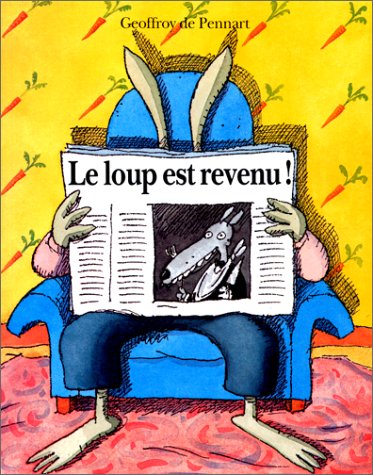 Date « Aïe Aïe Aïe ! Voici LE LOUP ! »« Aïe Aïe Aïe ! Voilà LE LOUP ! »Nous venons nous réfugier chez moi.Nous venons nous réfugier chez toi.« Entre ma bonne amie, entre avec tes petits », répond monsieur Lapin, rassuré.« Entre ma bonne amie, entre avec tes amis », répond monsieur Lapin, rassuré.Connais-tu l’affreuse nouvelle ?« Aïe Aïe Aïe ! Voici LE LOUP ! »Connais-tu l'horrible nouvelle ?« C’est moi, madame Chèvre avec mes six petits chevreaux.LE LOUP EST REVENU ! »« TOC ! TOC ! TOC ! »« Sort ma bonne amie, sort avec tes petits », répond monsieur Lapin, rassuré.Nous sommes venus nous réfugier chez toi.A peine la porte est-elle refermée, que soudain :« Entre ma bonne amie, entre avec tes petits », répond monsieur Lapin, rassuré.Nous sommes venus nous restaurés chez toi.« C’est moi, madame Chèvre avec mes sept petits chevreaux.Texte 4: Fiche n°2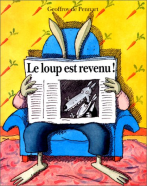 Prénom :Date :Prénom :sesporteMadameetfrappentlaChèvreàlapin.duseptchevreauxpetits